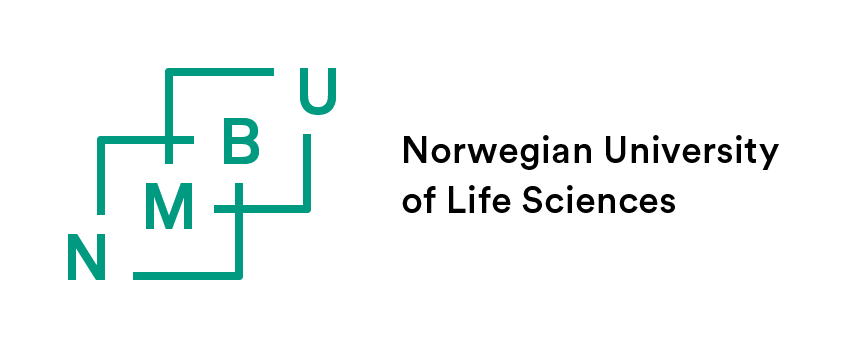 NMBU 4.6 APPLICATION FOR PERMISSION TO CORRECT FORMAL ERRORS IN AN APPROVED THESIS (errata)This form should be used by the PhD candidate if there are formal errors in the thesis that require correcting after the approval by the evaluation committee, and before sending to the printers. Deadline for submission of this form is 5 working days after receipt of information that the evaluation committee has approved the thesis. The Errata-list must be approved by the faculty prior to making the corrections in the thesis, and sending it to be printed. More information on the web page for Finalisation, see headline: “Printing of the approved thesis and errata”.Send the form by e-mail to the faculty	 (https://www.nmbu.no/en/research/phd/phdcontacts )  copied to the main supervisor.
APPROVAL FROM THE FACULTY:The approval from the faculty is by the digital approval in P360, in the routine established at the faculty. PhD candidate:Full nameFaculty:Main supervisor:Full nameI received information that my thesis is approved for public defence:Planned date for public defence:Errata.list:  Errata.list:  Errata.list:  Errata.list:  PageLineChange fromChange toDate and signature:PhD candidateFull name DateSignatureSending the proposal to the faculty by e-mail replaces handwritten signature.